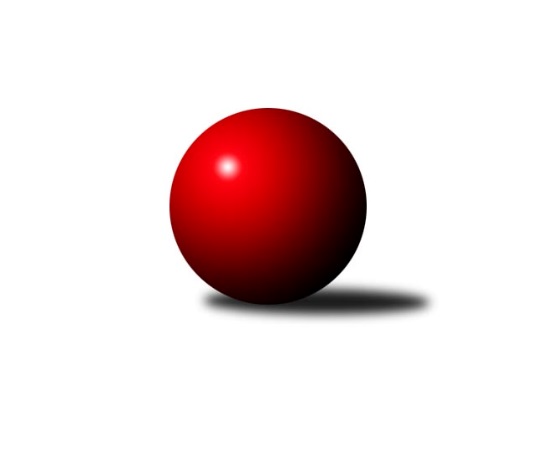 Č.10Ročník 2021/2022	12.11.2021Nejlepšího výkonu v tomto kole: 1728 dosáhlo družstvo: TJ Sokol Kostelec nad Černými lesy CStředočeský krajský přebor II. třídy 2021/2022Výsledky 10. kolaSouhrnný přehled výsledků:TJ Sokol Brandýs nad Labem B	- KK Kosmonosy C	4:2	1596:1578	5.0:3.0	11.11.TJ Sokol Kostelec nad Černými lesy C	- TJ Sokol Kostelec nad Černými lesy B	5:1	1728:1587	7.0:1.0	11.11.TJ Lhotka	- TJ Sokol Kostelec nad Černými lesy D	5:1	1575:1404	6.0:2.0	12.11.Tabulka družstev:	1.	TJ Lhotka	10	9	0	1	44.5 : 15.5 	50.5 : 29.5 	 1616	18	2.	TJ Sokol Kostelec nad Černými lesy C	10	7	0	3	34.5 : 25.5 	45.0 : 35.0 	 1590	14	3.	KK Kosmonosy C	10	6	0	4	38.0 : 22.0 	44.5 : 35.5 	 1593	12	4.	TJ Sokol Brandýs nad Labem B	10	3	0	7	25.0 : 35.0 	41.0 : 39.0 	 1548	6	5.	TJ Sokol Kostelec nad Černými lesy D	10	3	0	7	20.5 : 39.5 	34.5 : 45.5 	 1473	6	6.	TJ Sokol Kostelec nad Černými lesy B	10	2	0	8	17.5 : 42.5 	24.5 : 55.5 	 1524	4Podrobné výsledky kola:	 TJ Sokol Brandýs nad Labem B	1596	4:2	1578	KK Kosmonosy C	Pavel Holec	 	 207 	 197 		404 	 2:0 	 374 	 	185 	 189		Filip Bajer	Pavel Schober	 	 190 	 206 		396 	 1:1 	 412 	 	189 	 223		Jindřiška Svobodová	Lukáš Kotek	 	 208 	 222 		430 	 2:0 	 361 	 	184 	 177		Luděk Horák	Oldřich Nechvátal	 	 208 	 158 		366 	 0:2 	 431 	 	228 	 203		Radek Horákrozhodčí: Kotek PavelNejlepší výkon utkání: 431 - Radek Horák	 TJ Sokol Kostelec nad Černými lesy C	1728	5:1	1587	TJ Sokol Kostelec nad Černými lesy B	Jaroslava Soukenková	 	 223 	 227 		450 	 2:0 	 399 	 	201 	 198		Martin Bulíček	Vojtěch Stárek	 	 224 	 219 		443 	 2:0 	 371 	 	183 	 188		Tomáš Kužel	Martin Šatava	 	 239 	 205 		444 	 2:0 	 423 	 	220 	 203		Jakub Hlava	Veronika Šatavová	 	 206 	 185 		391 	 1:1 	 394 	 	196 	 198		Kamil Rodingerrozhodčí: David NovákNejlepší výkon utkání: 450 - Jaroslava Soukenková	 TJ Lhotka	1575	5:1	1404	TJ Sokol Kostelec nad Černými lesy D	Josef Hejduk	 	 211 	 214 		425 	 2:0 	 326 	 	163 	 163		Peter Fajkus	Karel Nový *1	 	 172 	 179 		351 	 0:2 	 381 	 	180 	 201		Vítězslav Hampl	Jakub Nový	 	 197 	 196 		393 	 2:0 	 356 	 	181 	 175		Jan Platil	Dušan Hejduk	 	 197 	 209 		406 	 2:0 	 341 	 	169 	 172		František Zahajskýrozhodčí: Nový Petrstřídání: *1 od 51. hodu Michal HejdukNejlepší výkon utkání: 425 - Josef HejdukPořadí jednotlivců:	jméno hráče	družstvo	celkem	plné	dorážka	chyby	poměr kuž.	Maximum	1.	Dušan Hejduk 	TJ Lhotka	425.31	300.3	125.1	4.6	4/4	(447)	2.	Radek Horák 	KK Kosmonosy C	420.58	291.0	129.6	4.3	4/4	(451)	3.	Jakub Nový 	TJ Lhotka	420.08	297.9	122.2	7.9	4/4	(487)	4.	Pavel Holec 	TJ Sokol Brandýs nad Labem B	407.33	287.3	120.1	7.3	3/4	(436)	5.	Jindřiška Svobodová 	KK Kosmonosy C	406.25	284.1	122.2	8.6	4/4	(459)	6.	Vojtěch Stárek 	TJ Sokol Kostelec nad Černými lesy C	405.43	291.0	114.4	8.4	4/4	(455)	7.	Oldřich Nechvátal 	TJ Sokol Brandýs nad Labem B	401.50	290.1	111.4	9.6	4/4	(439)	8.	Lukáš Kotek 	TJ Sokol Brandýs nad Labem B	400.73	279.9	120.9	7.9	4/4	(430)	9.	Jaroslava Soukenková 	TJ Sokol Kostelec nad Černými lesy C	400.61	280.4	120.2	7.3	4/4	(450)	10.	Jan Novák 	TJ Sokol Kostelec nad Černými lesy B	399.58	289.4	110.2	8.3	3/4	(428)	11.	Vítězslav Hampl 	TJ Sokol Kostelec nad Černými lesy D	399.22	282.8	116.4	8.1	3/4	(459)	12.	Filip Bajer 	KK Kosmonosy C	398.19	281.6	116.6	9.3	3/4	(439)	13.	Martin Šatava 	TJ Sokol Kostelec nad Černými lesy C	396.42	276.9	119.5	7.8	3/4	(444)	14.	Martin Bulíček 	TJ Sokol Kostelec nad Černými lesy B	396.22	276.6	119.7	8.7	3/4	(402)	15.	Veronika Šatavová 	TJ Sokol Kostelec nad Černými lesy C	395.86	280.8	115.1	8.4	4/4	(439)	16.	Michal Třeštík 	TJ Sokol Kostelec nad Černými lesy B	391.08	287.6	103.5	12.3	4/4	(429)	17.	Josef Hejduk 	TJ Lhotka	390.20	281.7	108.5	12.1	3/4	(425)	18.	Luděk Horák 	KK Kosmonosy C	388.67	272.7	116.0	10.3	3/4	(430)	19.	František Zahajský 	TJ Sokol Kostelec nad Černými lesy D	374.29	266.8	107.5	10.2	4/4	(450)	20.	Ladislav Dytrych 	KK Kosmonosy C	370.67	257.1	113.6	11.6	3/4	(410)	21.	Pavel Schober 	TJ Sokol Brandýs nad Labem B	367.54	259.1	108.5	11.2	4/4	(396)	22.	Jan Platil 	TJ Sokol Kostelec nad Černými lesy D	365.96	265.3	100.6	12.5	4/4	(434)	23.	Josef Bouma 	TJ Sokol Kostelec nad Černými lesy D	358.58	267.2	91.4	19.8	3/4	(435)	24.	Peter Fajkus 	TJ Sokol Kostelec nad Černými lesy D	349.93	257.9	92.0	17.2	3/4	(411)	25.	Ladislav Sopr 	TJ Sokol Brandýs nad Labem B	341.00	259.3	81.7	17.7	3/4	(356)	26.	Tomáš Kužel 	TJ Sokol Kostelec nad Černými lesy B	328.00	240.6	87.4	17.1	3/4	(371)		Jakub Hlava 	TJ Sokol Kostelec nad Černými lesy B	429.67	292.6	137.1	6.4	2/4	(440)		Zdeněk Bayer 	KK Kosmonosy C	423.00	288.0	135.0	5.3	1/4	(434)		Pavel Nový 	TJ Lhotka	416.75	290.8	126.0	7.5	2/4	(442)		Barbora Fajrajzlová 	TJ Lhotka	409.50	290.0	119.5	5.5	2/4	(424)		Daniel Sus 	TJ Sokol Kostelec nad Černými lesy C	401.00	295.0	106.0	14.0	1/4	(401)		Pavla Hřebejková 	TJ Sokol Kostelec nad Černými lesy C	389.75	290.5	99.3	14.8	2/4	(417)		Milan Hejduk 	TJ Lhotka	384.50	271.0	113.5	11.0	2/4	(404)		Karel Nový 	TJ Lhotka	379.00	259.0	120.0	7.0	1/4	(379)		Jaroslav Novák 	TJ Sokol Kostelec nad Černými lesy B	373.00	259.5	113.5	10.0	2/4	(407)		Jakub Šarboch 	TJ Sokol Brandýs nad Labem B	366.00	256.0	110.0	9.8	2/4	(395)		Kamil Rodinger 	TJ Sokol Kostelec nad Černými lesy B	363.80	264.7	99.1	15.6	2/4	(394)		Eva Křenková 	TJ Sokol Brandýs nad Labem B	361.00	254.0	107.0	9.0	1/4	(361)		Michal Hejduk 	TJ Lhotka	335.00	253.0	82.0	23.0	1/4	(335)Sportovně technické informace:Starty náhradníků:registrační číslo	jméno a příjmení 	datum startu 	družstvo	číslo startu
Hráči dopsaní na soupisku:registrační číslo	jméno a příjmení 	datum startu 	družstvo	Program dalšího kola:13.1.2022	čt	18:00	TJ Sokol Kostelec nad Černými lesy C - TJ Sokol Kostelec nad Černými lesy D	13.1.2022	čt	18:00	KK Kosmonosy C - TJ Sokol Kostelec nad Černými lesy B	14.1.2022	pá	18:00	TJ Lhotka - TJ Sokol Brandýs nad Labem B	Nejlepší šestka kola - absolutněNejlepší šestka kola - absolutněNejlepší šestka kola - absolutněNejlepší šestka kola - absolutněNejlepší šestka kola - dle průměru kuželenNejlepší šestka kola - dle průměru kuželenNejlepší šestka kola - dle průměru kuželenNejlepší šestka kola - dle průměru kuželenNejlepší šestka kola - dle průměru kuželenPočetJménoNázev týmuVýkonPočetJménoNázev týmuPrůměr (%)Výkon6xJaroslava SoukenkováKostelec nČl C4505xRadek HorákKosmonosy C114.384312xMartin ŠatavaKostelec nČl C4443xLukáš KotekBrandýs nL B114.124306xVojtěch StárekKostelec nČl C4436xJaroslava SoukenkováKostelec nČl C111.094506xRadek HorákKosmonosy C4311xMartin ŠatavaKostelec nČl C109.64443xLukáš KotekBrandýs nL B4304xVojtěch StárekKostelec nČl C109.364431xJosef HejdukLhotka A4254xJindřiška SvobodováKosmonosy C109.34412